Gap AnalysisA Gap Analysis is used to identify the gap between the applicant’s current lean training system and one that meets the LCS accreditation standard.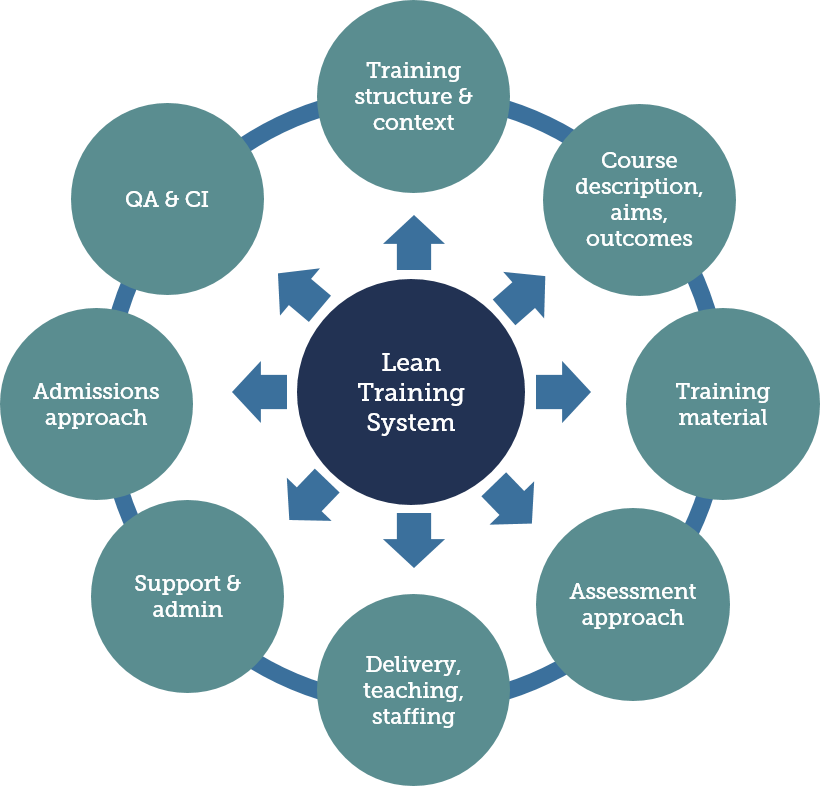 A review of each key component of the current system is undertaken and the specific gaps are identified. An estimate can be made of the degree to which it already meets the expected standard – for example, 0%, 25%, 50%, 75% or 100%.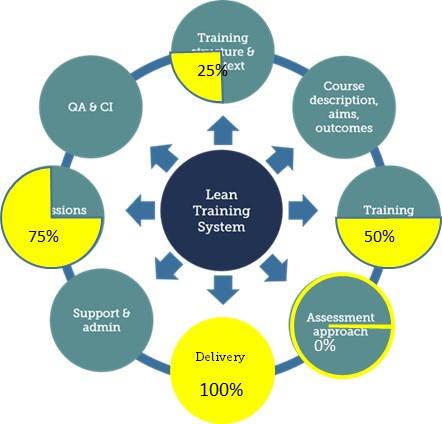 The work required to bridge the gap is then specified, including the specific deliverables, resources required, responsibility and target completion date. The table below can be used to plan and monitor progress (or adjusted according to personal preference). Training System ComponentDetails% already in placeSpecific GapsWork Required to Bridge GapResponsibilityTarget Completion DateBackground & ContextOrganisation Background InformationBackground & ContextOrganisation’s use of the LCSBackground & ContextCertificates Issued paBackground & ContextLean Training System Structure & ComponentsBackground & ContextLCS levels to which training system alignedBackground & ContextAlignment matrixCourse descriptions, aims, learning outcomesCourse titles & topics coveredCourse descriptions, aims, learning outcomesTopics CoveredChoose an item.Course descriptions, aims, learning outcomesAims & learning outcomesCourse descriptions, aims, learning outcomesLearning TimeChoose an item.Training MaterialPresentations, workbooks etcTraining MaterialPractical activitiesAssessmentAssessment approachAssessmentTests, exams etcAssessmentAssessment administrationChoose an item.AssessmentImplementation evidence linkage, approach and mechanismsDelivery, Teaching Methods & StaffingTeaching methodsDelivery, Teaching Methods & StaffingCapability assessmentDelivery, Teaching Methods & StaffingDeliverers biographiesDelivery, Teaching Methods & StaffingDelivery style approachQA, CI processesMethods to select course participants QA, CI processesTraining evaluation approachQA, CI processesLearner evaluation questionnairesQA, CI processesOther learner feedback & review mechanismsQA, CI processesCourse review & CI processesQA, CI processesInternational Coordination & ManagementTraining Support & OrganisationTraining facilitiesTraining Support & OrganisationTraining programme management & supportTraining Support & OrganisationTraining records systemTraining Support & OrganisationLearner resources